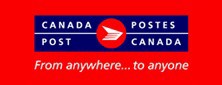 07­05­20221245988 ONTARIO LTD	Mailing ID 4HEJ5102498318674518Thank you for taking advantage of our targeting service ­ a one stop solution designed to help you get the most out of your Smartmail MarketingTM campaigns.Anonymous Precision Targeter users will have their reports saved and accessible for 30 days from the day the report has been generated.Signed­In Precision Targeter users will have their reports saved and accessible for 13 months from the day the report has been generated.Inside, find comprehensive insight into your selected trade area, including:Not only does the attached report provide an in­depth look at your chosen trade area, it also harnesses the power of data analytics to help maximize your return on investment (ROI) by providing you with:A Route Ranking report that prioritizes your postal route selections based on your demographic criteria, enabling you to deliver your message to the people most likely to respond;A Postal Station Summary report that indicates the facilities responsible for your mailing; Maps, Impact Assessment, and many other campaign­enhancing resources.Do you want to further improve your Smartmail MarketingTM? Take advantage of our suite of data and targeting solutions:Questions? Contact your Canada Post Sales Representative or our Commercial Service Network at 1­866­757­5480.Reaching the right people with the right message is a key driver of campaign success. The map below shows your selected trade area and the routes that make up your coverage. The routes are colour coded according to the penetration of your selected demographic variable(s) to show how closely it matches your ideal prospect.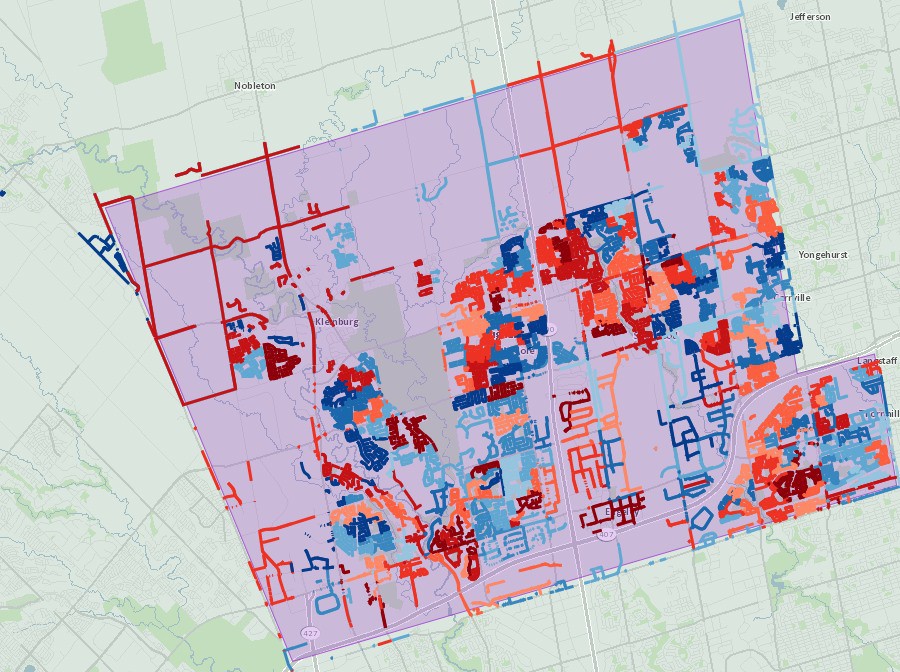 Below you will find your Route Ranking Report, which provides you with a tabular view of the routes within your trade area ranked according to the value of the selected demographic variable(s). By looking at the "Cumulative Penetration" and the "Cumulative Points of Call" columns, you can easily determine which routes you need to target in order to meet your desired quota.1245988 ONTARIO LTDTo avoid transportation charges, you may want to deposit your Neighbourhood MailTM directly at each postal station responsible for your mailing. The table below provides you with a list of post offices where you need to induct your mailing, and how many pieces must be deposited at each location.KLEINBURG PO10504 ISLINGTON AVE KLEINBURG ON L0J 1C0THORNHILL LCD MAIN707 CREDITSTONE RD CONCORD ON L3T 2C0WOODBRIDGE RPO VELLORERPO­3737 MAJOR MACKENZIE DR WOODBRIDGE ON L4H 0A0WOODBRIDGE RPO RUTHERFORD5100 RUTHERFORD RD WOODBRIDGE ON L4H 2J0THORNHILL RPO NEW WESTMINSTER1­8000 BATHURST ST THORNHILL ON L4J 0B0THORNHILL PO PROMENADERPO­1 PROMENADE CIR THORNHILL ON L4J 4P0CONCORD RPO CARRVILLEPO­9200 DUFFERIN ST CONCORD ON L4K 0C0CONCORD STN MAIN707 CREDITSTONE RD CONCORD ON L4K 1A0CONCORD RPO VARIETY8­7777 KEELE ST CONCORD ON L4K 1Y0CONCORD RPO GLEN SHEILDS80 GLEN SHEILDS AVE CONCORD ON L4K 2B0WOODBRIDGE STN MAIN707 CREDITSTONE RD CONCORD ON L4L 1A0WOODBRIDGE RPO MARTINGROVERPO­5694 HIGHWAY 7 WOODBRIDGE ON L4L 1B0WOODBRIDGE RPO PINE VALLEYRPO­7700 PINE VALLEY DR WOODBRIDGE ON L4L 2X0MAPLE PO MAINRETAIL­9926 KEELE ST MAPLE ON L6A 1A0MAPLE RPO JANE/MAJOR MAC2943 MAJOR MACKENZIE DR MAPLE ON L6A 3N0MAPLE STN DELIVERY CENTRE707 CREDITSTONE RD CONCORD ON L6A 4G0MAPLE RPO SOUTHBROOK9980 DUFFERIN ST MAPLE ON L6A 4K0CALEDON STN MAIN5­171 VAN KIRK DR BRAMPTON ON L7A 1A0Below, you will find some insights to your trade area. The provided charts give a simple visual representation of some key characteristics of your target area in order to help you better understand the dynamics of your market.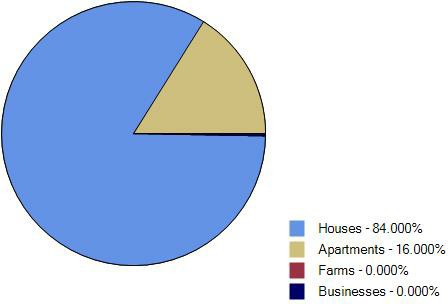 Looking for more ways to harvest the campaign­boosting powers of data and analytics? We have options...It’s time to be more direct. Reach more prospects with Canada Complete lists from Canada Post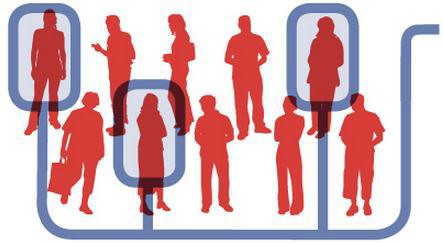 Canada’s best list just got even better. Our lists provide one of the largest reach in Canada, drawing from our mail delivery database of over 13 million residential  addresses and close to a million business addresses. By customizing your mail with a name and/or an address you can provide an instant boost to open rates and responses. With our additional targeting filters, supplement your list by pinpointing specific  audiences based on geographic, demographic, and lifestyle criteria that best match what your best prospects look like.Why choose Canada Complete?We have more addresses than anyone else and with the best market penetration in the countryGain access to the most complete list that can provide nationwide access to apartments and suite numbers Validated addresses that you know are deliverable ­ save money by reducing returned mailExclude existing customers by suppressing addresses you already have ­ only pay for the records you need Canada's best list for accessing Canadian New Movers ­ a segment that spends $11B annuallyEnhance your list with a range of unique and exclusive targeting filters to reach your best audienceEnsure your mailing list is validIs bad address data hindering your campaign performance? Thanks to our Smart Data Cleaner, it doesn't have to. This easy­to­use online tool lets you clean and update your customer and prospect mailing lists. Not sure if your list needs a scrub? Get a free diagnostic first.Reach people by name and boost responseNeighbourhood MailTM is a powerful and effective marketing solution. To take your targeting to a whole new level use Canada Post Personalized MailTM, and reach Canadians by name and address at their place of residence or work. Studies have shown that 87% of Canadians are likely to read mail that is addressed to them personally, and that Personalized MailTM garners three times as much attention as Neighbourhood MailTM.Turn your customer data into actionable insight with our Advanced Analytics ServicesData is the fuel that drives campaign performance, but it can sometimes be a challenge to analyze and take action on it. That's where our dedicated team of analytics experts comes in. Through penetration analysis, location intelligence, segmentation, modeling and profiling they can help enhance your response potential by identifying your highest potential prospects.Address Attributes: Describes the types of buildings present in your trade area, whether they are houses, apartments, farms, and/or businesses.All Points of Call: The total number of physical locations (points of call) receiving your mailing on a given letter carrier's route, which can be houses, apartments, farms and/or businesses based on your selection criteria.Average Value: The average value (%) of the chosen Statistics Canada demographic variables that can be associated with the letter carrier's route, which provides you with insight into your recipients.Cumulative Penetration: The cumulative percentage of penetration associated with the letter carrier's routes based on the selected demographic variables.Cumulative Points of Call: The cumulative point of call count associated with the letter carrier's routes, which has been calculated by adding the previous Delivery Mode rows in the report.Delivery Mode: The area served by a letter carrier.Depot: A postal facility established for the processing and delivery of mail. Example: Etobicoke, Ontario.Forward Sortation Area (FSA): The first three characters (alpha­numeric­alpha) of a Postal Code OM, which represent a geographic area. Example: M9WPostal Station Summary: This report indicates which postal stations are responsible for your targeted routes. The count of each point of call type (houses, apartments, farms, and/or businesses) is displayed for each depot. The total point of call count, listed at the end of the report, denotes the number of houses, apartments, farms, and/or businesses associated with each postal station.Route ID: This represents the identifier assigned to each letter carrier's route. Its primary use is for the coordination of the mail delivery.Target Variables: A report can have a minimum of one to a maximum of three Statistics Canada demographic variables selected. These variables are displayed in the value columns as a percentage (%) that can be associated with that entire Delivery Mode.Total Points of Call: The total number of houses, apartments, farms, and/or businesses (based on your selection) associated with the depot in your Postal Station Summary. This number indicates how many pieces are required for each depot.Total: This row represents the sum of each dwelling type (houses, apartments, farms, and/or businesses) within a depot.Valid for Mailings From: Due to monthly route restructures, the results found within this report are valid between these dates. Mailing outside of these dates could cause delivery problems or pose a risk of non­delivery.VariablesAddress AttributesHouses, Apartments and FarmsNumber of Mail Pieces97413Urban / RuralAllEstimated Delivery Cost$16852.45Delivery Mode (Route Type)Letter Carrier (LC), Rural Route (RR), Suburban Service (SS), General Delivery (GD), Lock Box (LB), Call For (CF), Motorized Route (MR), Direct (DR)Valid for Mailings From22­06­17 To 22­07­14Householder TypesConsumer's ChoiceFSADelivery Mode (Route)DepotAll Points Of CallCumulative Points of CallL4KLC0106CONCORD STN MAIN14341434L4JLC0200THORNHILL LCD MAIN10702504L4JSS0409THORNHILL LCD MAIN9573461L4JLC0204THORNHILL LCD MAIN9554416L4JSS0408THORNHILL LCD MAIN9205336L4LLC0013WOODBRIDGE STN MAIN8876223L4KLC0127CONCORD STN MAIN8817104L6ASS0702MAPLE STN DELIVERY CENTRE8247928L4LSS0911WOODBRIDGE STN MAIN8228750L4HSS0947WOODBRIDGE STN MAIN8139563L4JSS0407THORNHILL LCD MAIN80610369L4JSS0405THORNHILL LCD MAIN80111170L4JSS0406THORNHILL LCD MAIN79811968L4LLC0023WOODBRIDGE STN MAIN79312761L4LLC0009WOODBRIDGE STN MAIN78613547L4LSS0908WOODBRIDGE STN MAIN78014327L6ASS0708MAPLE STN DELIVERY CENTRE77315100L4HSS0919WOODBRIDGE STN MAIN76715867L4HSS0921WOODBRIDGE STN MAIN75616623L4HSS0946WOODBRIDGE STN MAIN75617379L4JSS0402THORNHILL LCD MAIN75518134L6ASS0735MAPLE STN DELIVERY CENTRE75518889L4HSS0915WOODBRIDGE STN MAIN75319642L4HSS0918WOODBRIDGE STN MAIN75220394L4JLC0212THORNHILL LCD MAIN75121145L4JSS0400THORNHILL LCD MAIN74821893L4HSS0942WOODBRIDGE STN MAIN74322636L4JSS0401THORNHILL LCD MAIN73923375L4LSS0906WOODBRIDGE STN MAIN73524110L4LSS0907WOODBRIDGE STN MAIN73524845L6ASS0707MAPLE STN DELIVERY CENTRE73525580L4LLC0012WOODBRIDGE STN MAIN73426314L4JLC0214THORNHILL LCD MAIN73327047L4JSS0404THORNHILL LCD MAIN73127778L4HSS0925WOODBRIDGE STN MAIN73028508L6ASS0711MAPLE STN DELIVERY CENTRE72929237L4LLC0006WOODBRIDGE STN MAIN72829965L6ASS0709MAPLE STN DELIVERY CENTRE72430689L4JSS0403THORNHILL LCD MAIN72231411L6ASS0712MAPLE STN DELIVERY CENTRE71532126L6ASS0718MAPLE STN DELIVERY CENTRE71532841FSADelivery Mode (Route)DepotAll Points Of CallCumulative Points of CallL4HSS0914WOODBRIDGE STN MAIN71433555L4LLC0022WOODBRIDGE STN MAIN71434269L4HSS0927WOODBRIDGE STN MAIN71234981L4JLC0217THORNHILL LCD MAIN71035691L6ASS0720MAPLE STN DELIVERY CENTRE70836399L4HSS0924WOODBRIDGE STN MAIN70137100L4HSS0920WOODBRIDGE STN MAIN70037800L6ASS0706MAPLE STN DELIVERY CENTRE70038500L4HSS0923WOODBRIDGE STN MAIN69339193L6ASS0736MAPLE STN DELIVERY CENTRE69339886L4HSS0949WOODBRIDGE STN MAIN69140577L4HSS0913WOODBRIDGE STN MAIN68941266L4HSS0917WOODBRIDGE STN MAIN68841954L4HSS0940WOODBRIDGE STN MAIN68742641L4HSS0943WOODBRIDGE STN MAIN68243323L4HSS0922WOODBRIDGE STN MAIN67944002L4HSS0938WOODBRIDGE STN MAIN67944681L4JLC0220THORNHILL LCD MAIN67445355L4LLC0005WOODBRIDGE STN MAIN67246027L4HSS0944WOODBRIDGE STN MAIN66746694L4HSS0945WOODBRIDGE STN MAIN66647360L6ASS0725MAPLE STN DELIVERY CENTRE66048020L4HSS0941WOODBRIDGE STN MAIN65548675L6ASS0714MAPLE STN DELIVERY CENTRE65549330L6ASS0715MAPLE STN DELIVERY CENTRE65249982L6ASS0705MAPLE STN DELIVERY CENTRE65050632L6ASS0719MAPLE STN DELIVERY CENTRE64851280L6ASS0713MAPLE STN DELIVERY CENTRE64351923L4JLC0203THORNHILL LCD MAIN64152564L6ASS0723MAPLE STN DELIVERY CENTRE64153205L4JLC0221THORNHILL LCD MAIN64053845L6ASS0716MAPLE STN DELIVERY CENTRE63954484L6ASS0737MAPLE STN DELIVERY CENTRE63955123L6ASS0732MAPLE STN DELIVERY CENTRE63755760L4KLC0133CONCORD STN MAIN63556395L4JLC0202THORNHILL LCD MAIN63457029L4HSS0930WOODBRIDGE STN MAIN63257661L4LLC0008WOODBRIDGE STN MAIN63158292L6ASS0724MAPLE STN DELIVERY CENTRE63058922L6ASS0731MAPLE STN DELIVERY CENTRE62559547L4LLC0002WOODBRIDGE STN MAIN62060167L4LLC0020WOODBRIDGE STN MAIN61460781L6ASS0728MAPLE STN DELIVERY CENTRE61361394L6ASS0701MAPLE STN DELIVERY CENTRE60762001L4JLC0205THORNHILL LCD MAIN60162602L4LLC0015WOODBRIDGE STN MAIN59963201L4HSS0928WOODBRIDGE STN MAIN59863799L6ASS0726MAPLE STN DELIVERY CENTRE59664395L4JLC0208THORNHILL LCD MAIN59364988L4JLC0213THORNHILL LCD MAIN59365581FSADelivery Mode (Route)DepotAll Points Of CallCumulative Points of CallL4JLC0207THORNHILL LCD MAIN58866169L4JLC0216THORNHILL LCD MAIN58866757L4KLC0137CONCORD STN MAIN58867345L4HSS0937WOODBRIDGE STN MAIN58867933L4HSS0929WOODBRIDGE STN MAIN58368516L4JLC0209THORNHILL LCD MAIN58269098L4JLC0218THORNHILL LCD MAIN57869676L0JRR0002KLEINBURG PO57670252L4LLC0011WOODBRIDGE STN MAIN56970821L4JLC0210THORNHILL LCD MAIN56571386L6ASS0730MAPLE STN DELIVERY CENTRE56271948L6ASS0710MAPLE STN DELIVERY CENTRE55372501L4LLC0019WOODBRIDGE STN MAIN55273053L4KLC0104CONCORD STN MAIN55173604L4JSS0410THORNHILL LCD MAIN54874152L4LLC0018WOODBRIDGE STN MAIN54674698L4LLC0016WOODBRIDGE STN MAIN54575243L6ASS0703MAPLE STN DELIVERY CENTRE54075783L4KLC0102CONCORD STN MAIN53976322L4JLC0224THORNHILL LCD MAIN52676848L4HSS0939WOODBRIDGE STN MAIN52677374L6ASS0734MAPLE STN DELIVERY CENTRE52577899L6ASS0721MAPLE STN DELIVERY CENTRE52178420L4JLC0211THORNHILL LCD MAIN51478934L4JLC0219THORNHILL LCD MAIN51479448L4HSS0948WOODBRIDGE STN MAIN51179959L6ASS0722MAPLE STN DELIVERY CENTRE51180470L4JLC0215THORNHILL LCD MAIN50780977L6ASS0704MAPLE STN DELIVERY CENTRE50681483L6ASS0733MAPLE STN DELIVERY CENTRE50481987L4LLC0024WOODBRIDGE STN MAIN50382490L6ASS0717MAPLE STN DELIVERY CENTRE50082990L4LSS0905WOODBRIDGE STN MAIN49583485L0JLB0001KLEINBURG PO49483979L6ASS0727MAPLE STN DELIVERY CENTRE48784466L4LLC0004WOODBRIDGE STN MAIN47784943L4LLC0021WOODBRIDGE STN MAIN46885411L4JLC0223THORNHILL LCD MAIN46785878L4JLC0225THORNHILL LCD MAIN46786345L4LSS0932WOODBRIDGE STN MAIN45886803L4JLC0206THORNHILL LCD MAIN44487247L4LLC0027WOODBRIDGE STN MAIN43587682L4KLC0117CONCORD STN MAIN43488116L4JLC0201THORNHILL LCD MAIN42988545L4JLC0222THORNHILL LCD MAIN42888973L4HSS0926WOODBRIDGE STN MAIN39589368L4LSS0910WOODBRIDGE STN MAIN39189759L4KLC0125CONCORD STN MAIN35690115L4LLC0026WOODBRIDGE STN MAIN35290467L4LLC0007WOODBRIDGE STN MAIN33390800FSADelivery Mode (Route)DepotAll Points Of CallCumulative Points of CallL6ASS0729MAPLE STN DELIVERY CENTRE33191131L4LLC0014WOODBRIDGE STN MAIN32591456L4LLC0010WOODBRIDGE STN MAIN31691772L4LLC0025WOODBRIDGE STN MAIN31292084L4KLC0119CONCORD STN MAIN30692390L4LLC0017WOODBRIDGE STN MAIN30592695L4HSS0916WOODBRIDGE STN MAIN29792992L7ESS0906CALEDON STN MAIN25493246L4HSS0931WOODBRIDGE STN MAIN25293498L4KLC0121CONCORD STN MAIN24193739L4LSS0904WOODBRIDGE STN MAIN24093979L4KLC0123CONCORD STN MAIN23794216L4HSS0934WOODBRIDGE STN MAIN23694452L3LSS0916WOODBRIDGE STN MAIN22994681L0JRR0001KLEINBURG PO22794908L4HSS0936WOODBRIDGE STN MAIN22495132L4LSS0909WOODBRIDGE STN MAIN22195353L6ASS0738MAPLE STN DELIVERY CENTRE21295565L4KLC0101CONCORD STN MAIN21095775L4KLC0107CONCORD STN MAIN20395978L4JLC0226THORNHILL LCD MAIN18196159L4KLC0105CONCORD STN MAIN16496323L4KLC0103CONCORD STN MAIN12996452L4KLC0109CONCORD STN MAIN12796579L4LSS0933WOODBRIDGE STN MAIN12096699L4LSS0939WOODBRIDGE STN MAIN11196810L4LLC0003WOODBRIDGE STN MAIN10096910L4JLC0228THORNHILL LCD MAIN9097000L3LSS0931WOODBRIDGE STN MAIN8597085L4HSS0912WOODBRIDGE STN MAIN6497149L4LSS0938WOODBRIDGE STN MAIN5797206L4HSS0935WOODBRIDGE STN MAIN5497260L6ALB0001MAPLE RPO JANE/MAJOR MAC2597285L4KLB0001CONCORD RPO CARRVILLE2097305L4LLB0001WOODBRIDGE RPO PINE VALLEY2097325L4JLB0001THORNHILL RPO NEW WESTMINSTER1797342L4JLB0001THORNHILL PO PROMENADE1497356L6ALB0002MAPLE PO MAIN1097366L4HLB0001WOODBRIDGE RPO RUTHERFORD897374L4KLC0111CONCORD STN MAIN797381L4KLC0135CONCORD STN MAIN697387L4LLB0001WOODBRIDGE RPO MARTINGROVE697393L4KLB0001CONCORD RPO VARIETY597398L6ALB0005MAPLE PO MAIN597403L6ALB0003MAPLE PO MAIN397406L4KLB0001CONCORD RPO GLEN SHEILDS297408L6ALB0004MAPLE PO MAIN297410L4KGD0001CONCORD STN MAIN197411L4KSS0202CONCORD STN MAIN197412L4LSS0912WOODBRIDGE STN MAIN197413FSADelivery Mode (Route)DepotAll Points Of CallCumulative Points of CallL4HLB0001WOODBRIDGE RPO VELLORE097413L4KDR0000CONCORD STN MAIN097413L4KLB0001CONCORD STN MAIN097413L4KLC0113CONCORD STN MAIN097413L4KLC0115CONCORD STN MAIN097413L4KLC0129CONCORD STN MAIN097413L4KLC0131CONCORD STN MAIN097413L4KSS0201CONCORD STN MAIN097413L4KSS0203CONCORD STN MAIN097413L4KSS0204CONCORD STN MAIN097413L4LDR0000WOODBRIDGE STN MAIN097413L4LLC0001WOODBRIDGE STN MAIN097413L4LSS0901WOODBRIDGE STN MAIN097413L4LSS0902WOODBRIDGE STN MAIN097413L4LSS0903WOODBRIDGE STN MAIN097413L4LSS0935WOODBRIDGE STN MAIN097413L6ALB0001MAPLE PO MAIN097413L6ALB0001MAPLE RPO SOUTHBROOK097413HOUSESAPARTMENTSFARMSBUSINESSESTOTAL POINTSOF CALLTOTAL1164128501297TOTAL1742071680024588TOTAL00000TOTAL80008TOTAL1520017TOTAL1031014TOTAL2000020TOTAL41452905007050TOTAL50005TOTAL20002TOTAL3682838965040729TOTAL60006TOTAL2000020GRAND TOTAL815801582211097413HOUSESAPARTMENTSFARMSBUSINESSESTOTAL POINTSOF CALLTOTAL2000020TOTAL2500025TOTAL2170016580023358TOTAL00000TOTAL1926200254GRAND TOTAL815801582211097413